  Lepton CofE Primary Academy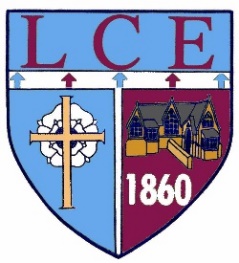 Full time MPS Teacher for a September Start.Suitable for Early Career applicant (formally known at NQT) or MPS teachersThe Senior Leadership Team and Governors of Lepton CofE Primary Academy are looking to appoint an enthusiastic, dedicated classroom practitioner to take responsibility for teaching a class. This will be initially either KS1 or KS2 depending on the skill set of the applicant. A successful candidate will be supported by experienced teachers, to provide the best possible education for our fabulous children.Key responsibilities:Be an excellent classroom teacher who is able to promote and model excellent primary practice.Be dynamic, innovative and able to bring exciting ideas to our school.Have a true passion and enjoyment for enabling children to reach their potential.Have a creative and child-centred approach to teaching and learning.Be innovative in creating a stimulating learning environment.Be keen to develop and share their knowledge and expertise with colleagues and become involved in every aspect of school life.Be enthusiastic with a good sense of humour.To ensure the Ethos and Christian values of the school are present in the classroom and school setting.We are keen to employ an ambitious teacher with exceptionally strong teaching skills.Our unique school offers you:Children who are keen to learn and are highly aspirational.Supportive and active parents.To teach through an enquiry based curriculumOutstanding opportunities for professional development and career progression.A superb support network to help develop the potential of teachers in the early stages of their career.Please have a look at our school website to give you further information about use at www.leptonschool.co.uk Please contact the school office on 01484 600384.Please send completed application forms to   office@leptonschool.co.ukApplicants are encouraged to address the personal specification when completing their application.Closing date: Noon, Wednesday 07th July 2021Interview date: Wednesday 14th July 2021, Thursday 15th July 2021Visits to school are welcomed – Please contact the office to arrange a suitable date/time.Lepton CofE Academy is a member of the Enhance Trust, and is committed to safeguarding and promoting the welfare of children and young people and expects all staff and volunteers to share the commitment. All posts are subject to an enhanced Disclosure and Barring Service check and other relevant employment checks.